Thinking about the fairytales we have been learning about in class. Can you plan and write your own fairytale using noun phrases, conjunctions, suffixes and apostrophes for possession. 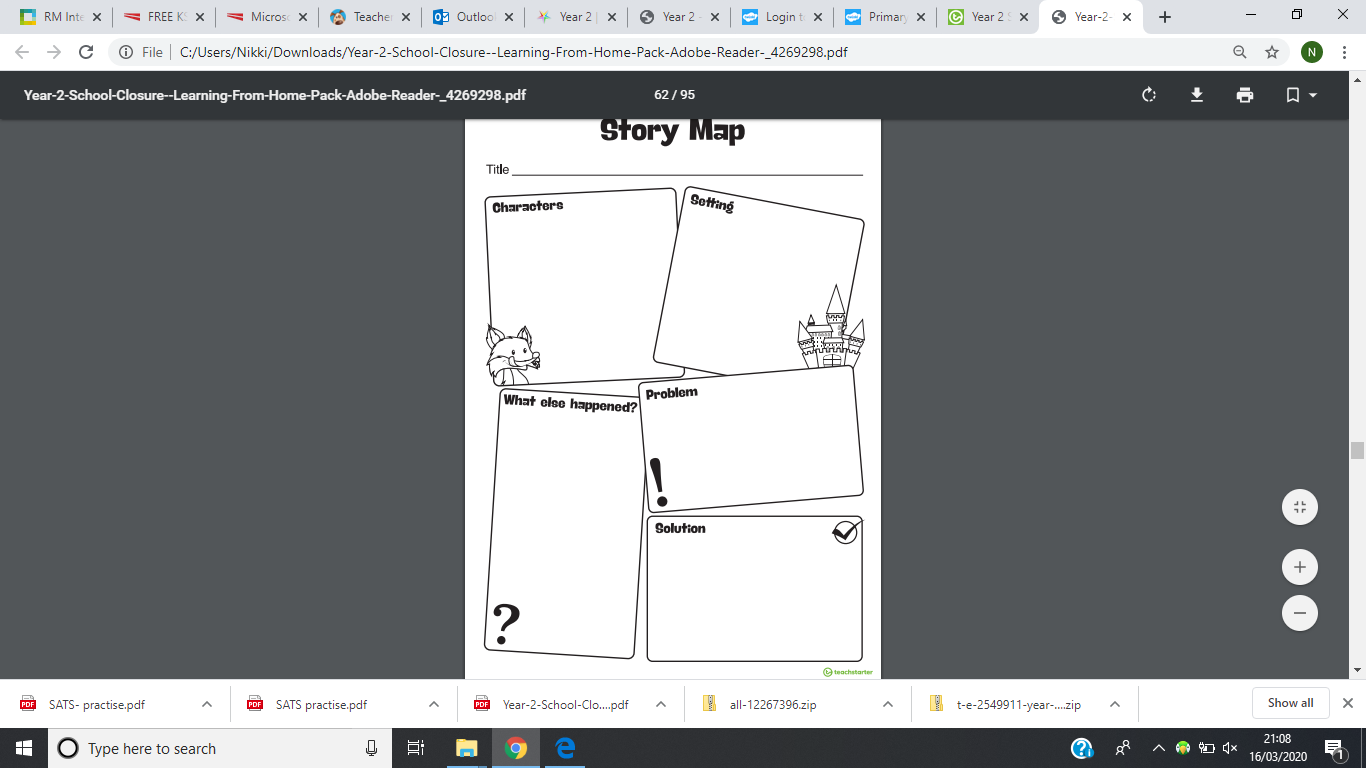 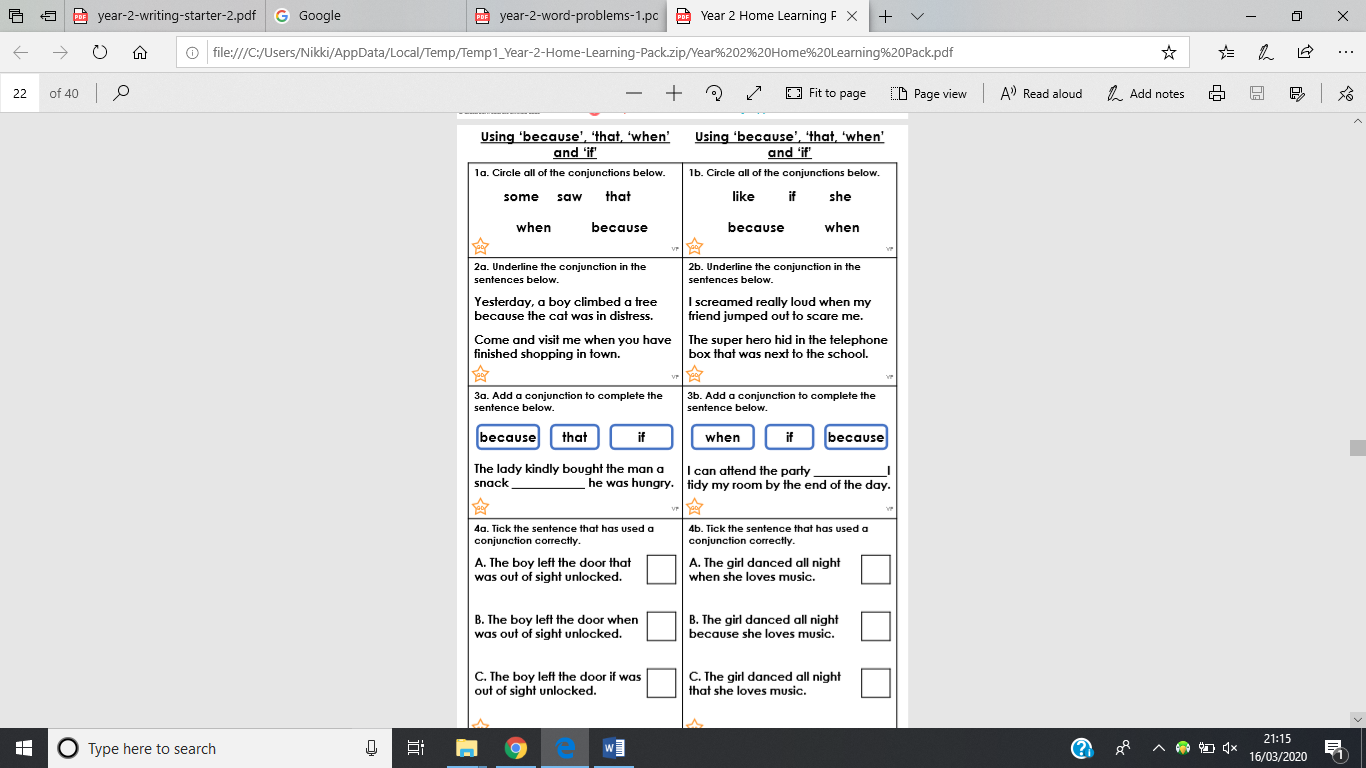 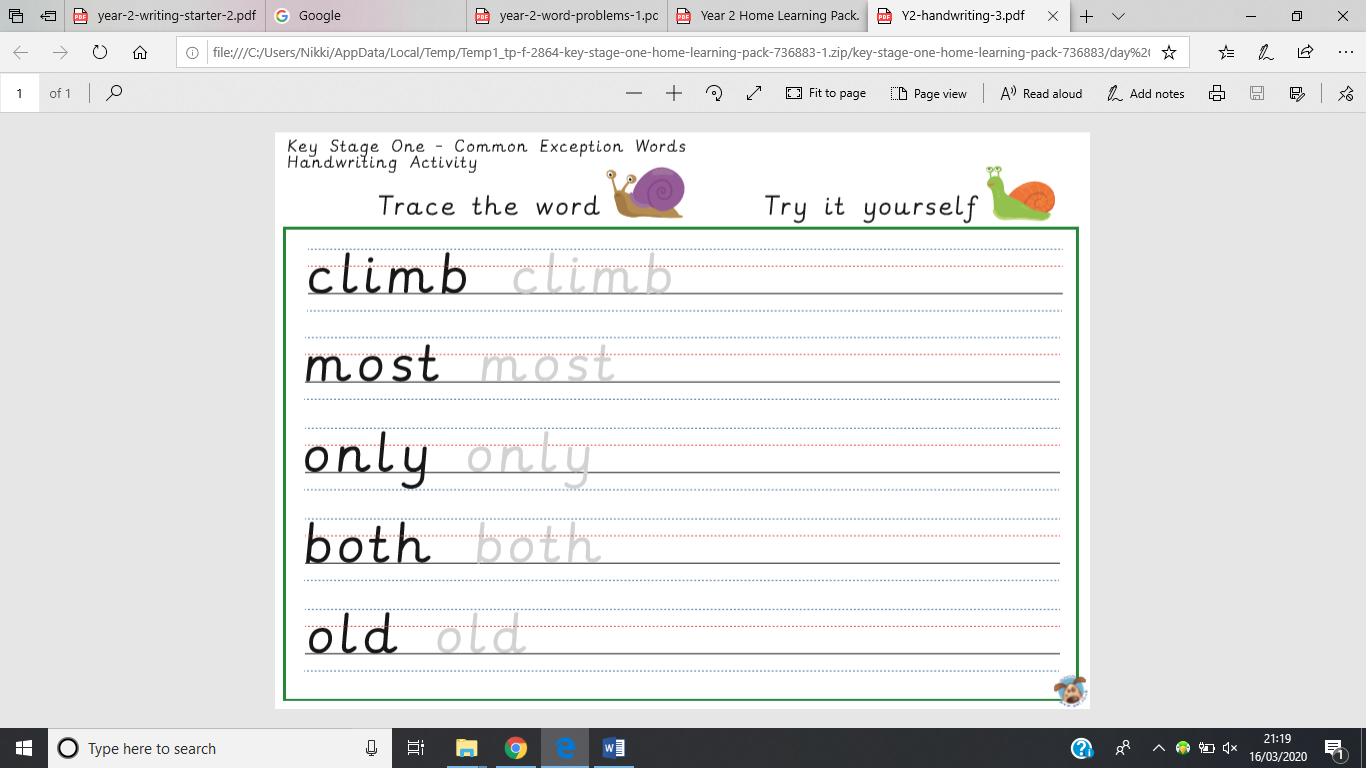 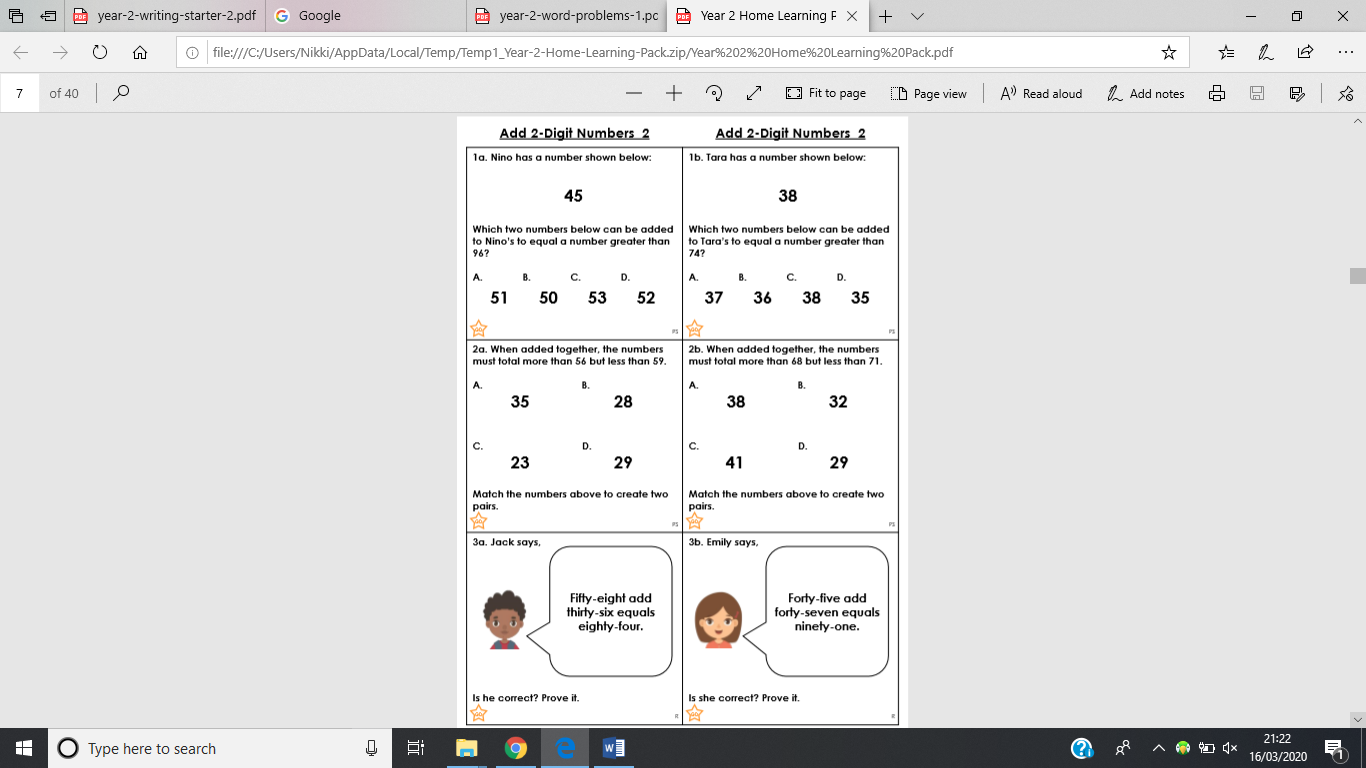 